		

Mediatiedote 13.2.2018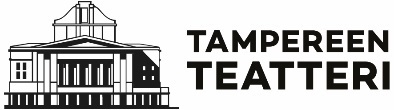 
Sademies ja Anna Karenina Tampereen Teatterin syksyssä

Tampereen Teatterissa nähdään syksyllä neljä ensi-iltaa. Päänäyttämöllä saa Suomen kantaesityksen Oscar-palkittuun elokuvaan pohjaava Sademies (Rain Man) sekä Leo Tolstoin intohimodraama Anna Karenina. Frenckell-näyttämöllä nähdään syksyllä kotimaista draamaa. Anna-Elina Lyytikäisen käsikirjoittama ja ohjaama Sylityksin pureutuu lapsettomuuden teemoihin. Miika Nousiaisen romaanista Juurihoito tehty uusi näytelmäsovitus vie kadonneen isän jäljille.

Sademies avaa päänäyttämön syyskauden

Päänäyttämön syyskauden avaa Dan Gordonin käsikirjoittama Sademies (Rain Man), jonka Suomen kantaesitys on 7. syyskuuta. Oscar-palkittuun elokuvaan (v. 1988) pohjautuvan draamakomedian ohjaa Georg Malvius, jonka loistavista ohjauksista on saatu nauttia jo musikaaleissa Cats, Sugar – Piukat paikat ja Les Misérables. 

Sademies on kahden hyvin erilaisen veljeksen sydämellinen kasvutarina. Charlien elämä pyörii rahan, autojen ja menestyksen ympärillä. Isän kuoltua hän uskoo pääsevänsä miljoonaperintöön käsiksi. Yllätys on melkoinen, kun isä on testamentannut omaisuutensa Charlien autistiselle, laitoksessa asuvalle veljelle, jonka olemassaolosta hänellä ei ollut tietoakaan. 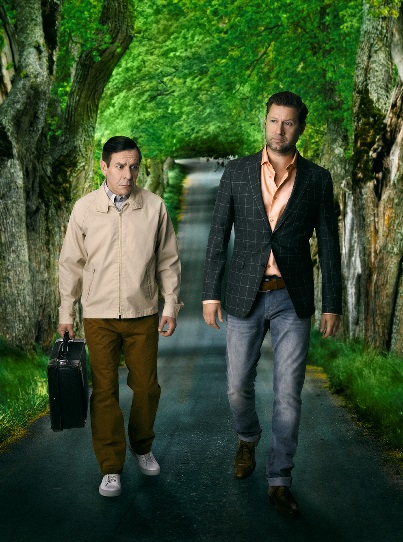 Charlien roolissa nähdään Lari Halme ja hänen autistiveljeään Raymondia esittää Risto Korhonen. Muissa rooleissa ovat Matti Hakulinen, Arttu Ratinen, Anna Ackerman ja Petra Heinänen. Näytelmän suomennoksesta vastaa Aino Piirola, lavastus- ja pukusuunnittelusta Mikko Saastamoinen, valosuunnittelusta Raimo Salmi ja äänisuunnittelusta Ivan Bavard.

Tampereen Teatteri on mukana Suomen Kulttuurirahaston Taidetestaajat-suurhankkeessa. Sademiestä on tulossa katsomaan noin 2000 pirkanmaalaista kasiluokkalaista.


Upea Anna Karenina nähdään nyt ensimmäistä kertaa Tampereen Teatterissa

Leo Tolstoin intohimodraama Anna Karenina nähdään syksyllä ensi kertaa Tampereen Teatterissa. Helen Edmundsonin dramatisointiin pohjaava esitys saa ensi-iltansa 25. lokakuuta päänäyttämöllä. 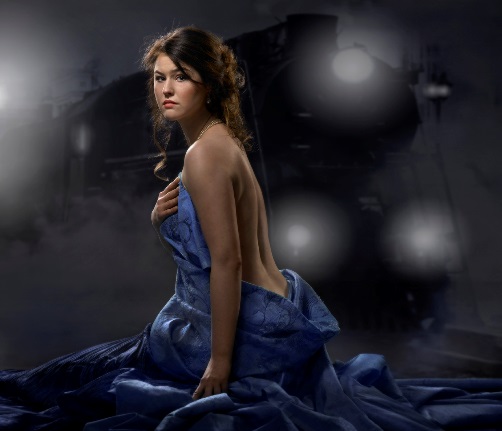 Näytelmän ohjaa Marika Vapaavuori ja Anna Kareninan roolissa nähdään Pia Piltz. Hänen miestään Kareninia näyttelee Turkka Mastomäki, Annan rakastettua kreivi Vronskia Marc Gassot ja Levinin roolissa nähdään Lari Halme. Muissa rooleissa ovat Pihla Pohjolainen, Eeva Hakulinen, Ville Majamaa, Risto Korhonen, Matti Hakulinen, Elina Rintala, Kirsimarja Järvinen, Elisa Piispanen, Martti Manninen, Miika Riekkinen ja Petra Porspakka.
Anna on avioliitossa, joka muistuttaa hyvää kauppaa. Kaikki turva ja yltäkylläisyys näyttäytyy kuitenkin laimeana kompromissina, kun Anna yllättäen rakastuu. Huikea rakastuminen sulkee ulkopuolelle kaiken muun. Anna Karenina ei kerro kuitenkaan vain Annan tarinaa. Moni puntaroi velvollisuuksien ja sitoumusten suhdetta villiin heittäytymiseen, siitä kertoo näytelmässä Levinin rakkaustarina. Mustasukkaisuuden, perheen, lojaaliuden ja intohimon teemoista Tolstoi on luonut realistisia, ristiriitaisia ja kiehtovia ihmiskohtaloita, joiden arvoitus kiinnostaa aina uudelleen ja uudelleen.  
Näytelmän suomennoksesta vastaa Aino Piirola, lavastussuunnittelusta Marjatta Kuivasto, pukusuunnittelusta Leena Rintala, koreografiasta Miika Riekkinen, valosuunnittelusta Raimo Salmi ja äänisuunnittelusta Hannu Hauta-aho.Sylityksin tuo lapsellisuuden ja lapsettomuuden teemat näyttämölle

Anna-Elina Lyytikäisen käsikirjoittama Sylityksin avaa Frenckell-näyttämön syyskauden 30. elokuuta. Sylityksin on näytelmä lapsellisuudesta ja lapsettomuudesta. Martti ja Mirja haluavat lapsia, ehdottomasti ja vaikka väkisin. Teemu ja Kaisa taas haluavat elää villiä ja vapaata elämää. Näistä lähtökohdista sukeutuu hykerryttävän hauska ja riipaisevasti koskettava parisuhdekuvaus.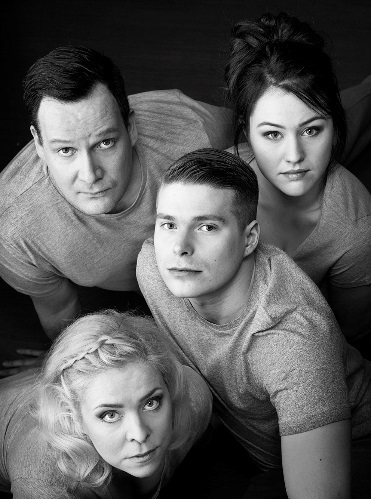 Rooleissa nähdään Eeva Hakulinen, Martti Manninen, Pia Piltz, Ville Majamaa, Elisa Piispanen, Kirsimarja Järvinen ja Elina Rintala. Anna-Elina Lyytikäinen vastaa myös ohjauksesta. Lavastussuunnittelusta vastaa Marjatta Kuivasto, pukusuunnittelusta Mari Pajula, valosuunnittelusta Mika Hiltunen ja äänisuunnittelusta Jouni Koskinen.

Miika Nousiaisen Juurihoito vie kadonneen isän jäljille

Mikko Kanninen sovittaa ja ohjaa Miika Nousiaisen Juurihoito-romaanista uuden, hyväntuulisen näytelmäsovituksen. Sen kantaesitys on 12. lokakuuta Frenckell-näyttämöllä.

Juurihoito kertoo Pekasta, jonka isä häipyi jo varhain hänen elämästään. Vuosikausia myöhemmin hammaslääkärin tuolissa istuessaan hänelle paljastuu, että hänellä on paitsi huono purukalusto myös saman isättömyyden kokenut hammaslääkäriveli Esko. Veljekset lähtevät yhdessä selvittämään isänsä kohtaloa, ja matka vie monen mutkan kautta maapallon toiselle laidalle.

Eskon roolissa nähdään Esa Latva-Äijö ja Pekan roolissa Antti Tiensuu. Muissa rooleissa ovat Mari Turunen, Ritva Jalonen, Mari Posti ja Veera Tapanainen. Näytelmän lavastussuunnittelusta vastaa Mikko Saastamoinen, pukusuunnittelusta Mari Pajula, valosuunnittelusta Tuomas Vartola ja äänisuunnittelusta Jouni Koskinen.

Jatkavat näytelmät ja vierailut

Teatterin omasta ohjelmistosta jatkavat komediahelmi Ulkomaalainen, Olavi Virta -lauluilta Olavi Virta Electric Unplugged Valo Blues sekä joulunäytelmä Saiturin joulu, joka valloittaa päänäyttämön jo seitsemättä joulua.
Syyskaudella teatterissa nähdään useita vierailuesityksiä. Ismo Leikolan ja Kalle Pylvänäisen kirjoittama ilottelu Saikkua, kiitos tuo Mikko Kivisen, Ville Keskilän ja Kalle Pylvänäisen loka-marras-joulukuussa Frenckell-näyttämölle. Mikko Roihan Juhani Ahon romaanista dramatisoima ja ohjaama Juha vierailee puolestaan joulukuussa Frenckellissä Teatteri Minimin esittämänä. Vanhoina tuttuina vierailuina jatkavat Kiviä taskussa, Kaikki mieheni, Miehenkäyttöopas ja Siinä näkijä missä tekijä. 

Mediakuvat: https://tampereenteatteri.kuvat.fi/kuvat/Esityskuvat/Ohjelmistossa/

Lisätietoja: 
teatterinjohtaja Reino Bragge, p. 040 552 7271, reino.bragge@tampereenteatteri.fi
myynti- ja markkinointipäällikkö Heikki Ihanamäki, p. 0440 151 590, heikki.ihanamaki@tampereenteatteri.fi
tiedottaja Sanna Huhtala, p. 040 532 8838, sanna.huhtala@tampereenteatteri.fi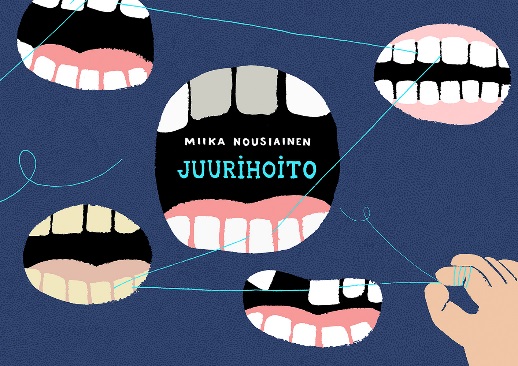 